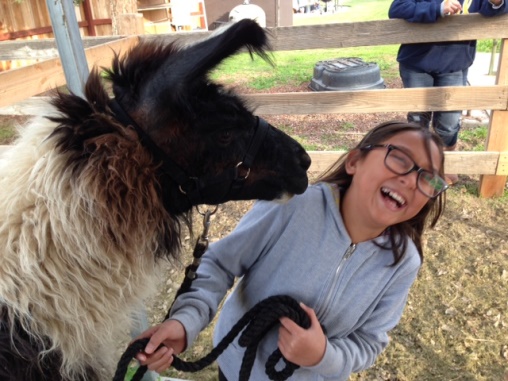 LANA Board of Directors MeetingJune 6, 2017NotesPresent:  Chene Mogler, Kathy Nichols, Joy Pedroni, Dolly Peters, and Susan RichAbsent:  Dee Ann Forrester, Michelle Kutzler, and Cathy SpaldingTO DO LIST:Chene:  check with Pam Parker about the possibility of hosting a LANA storage shed on her propertyJoy:  send the final Anniversary Party Show financial report to the Board of DirectorsSue:  send thank you’s to Cathy Spalding and DeeAnn Forrester for their LANA membershipJoy:  send photos and an article to Kathy about the Fiesta ParadeJoy:  send a photo of the 2015 Fiesta Parade plaque to Kathy for the newsletterJoy:  prep and provide entrée for community meal on Saturday night  and provide paper plates, plastic wear, etc. at Sly ParkSue:  prep and provide dessert for Saturday night and bring a large ice chest w/ drinksChene:  bring in hot water pot for instant breakfastsKathy:  order the specified duffle bags for the Versatility Awards and connect with Nancy regarding the embroideryALL:  look over the LANA website for a discussion about updates and providing Joy with photos and infoSue:  look ahead to book the second Tuesdays of the month through December to schedule upcoming meetingsPresident Chene Mogler called the meeting to order at 7:05 PM.Review of the agendaRevisions:  change of order, request to table items, additions to the agenda, etc.  None were requested.TO DO LIST:Chene:  check with Pam Parker about the possibility of hosting a LANA storage shed on her propertyJoy:  send the final Anniversary Party Show financial report to the Board of DirectorsSue:  send thank you’s to Cathy Spalding and DeeAnn Forrester for their LANA membershipJoy:  send photos and an article to Kathy about the Fiesta ParadeJoy:  send a photo of the 2015 Fiesta Parade plaque to Kathy for the newsletterJoy:  prep and provide entrée for community meal on Saturday night  and provide paper plates, plastic wear, etc. at Sly ParkSue:  prep and provide dessert for Saturday night and bring a large ice chest w/ drinksChene:  bring in hot water pot for instant breakfastsKathy:  order the specified duffle bags for the Versatility Awards and connect with Nancy regarding the embroideryALL:  look over the LANA website for a discussion about updates and providing Joy with photos and infoSue:  look ahead to book the second Tuesdays of the month through December to schedule upcoming meetingsPast meeting minutes Approval of May 9, 2017 minutes:  Joy moved to approve last month’s meeting minutes and Dolly seconded.  The motion passed unanimously.  TO DO LIST:Chene:  check with Pam Parker about the possibility of hosting a LANA storage shed on her propertyJoy:  send the final Anniversary Party Show financial report to the Board of DirectorsSue:  send thank you’s to Cathy Spalding and DeeAnn Forrester for their LANA membershipJoy:  send photos and an article to Kathy about the Fiesta ParadeJoy:  send a photo of the 2015 Fiesta Parade plaque to Kathy for the newsletterJoy:  prep and provide entrée for community meal on Saturday night  and provide paper plates, plastic wear, etc. at Sly ParkSue:  prep and provide dessert for Saturday night and bring a large ice chest w/ drinksChene:  bring in hot water pot for instant breakfastsKathy:  order the specified duffle bags for the Versatility Awards and connect with Nancy regarding the embroideryALL:  look over the LANA website for a discussion about updates and providing Joy with photos and infoSue:  look ahead to book the second Tuesdays of the month through December to schedule upcoming meetingsTreasurer’s Report     Financial updates/reports:  Lifeline Accounts:  the balance stands at $10,682.42 with no money in and no money out since the last meeting.LANA General Fund:   the balance stands at $4,006.12 with some outstanding expenses pending from the Anniversary Party Show.   Toward September, we will owe about $900 for the storage unit and then insurance premiums will follow in October.  We will have the funds to cover the expenses.  We will have revenue coming in for the upcoming Sly Park outing, having already paid for the rental of the facility.    Joy suggested that  for $900, we could build a storage shed for the supplies rather than pay an annual fee.  Might Pam Parker allow us to put such a shed on her place?  Perhaps we could consider a life-time membership to say thank you.  Logistics would need to be figured out.  What about a mobile trailer instead?  
This option would be more expensive but there would be ease of movement and change of location, if necessary.  This is something to think about.  Chene can check with Pam.  Discussion to be continued.  Final numbers from the Anniversary Party Show:  There are some outstanding receipts that will need to be repaid, including the Party Show Dinner.  Sue moved that Joy be reimbursed for the ribbons for the Show and she be explicitly requested to write that check to herself.  Dolly seconded.  The motion was approved unanimously.  This cost is slightly over $1,000.  A  $500 deposit came back from San Joaquin for the tables, chairs, clean up and parking.  That was a bonus. $800 was the total cost of the facility.  Joy will send an email with a show summary for the Party Show.   Membership updates:  Joy sent two completed LANA forms (for Tallia Cardiff and Mike & Jana Kane) to Sue but confirmed that two of the memberships:  DeeAnn Forrester and Cathy Spalding were not accompanied by a form. TO DO LIST:Chene:  check with Pam Parker about the possibility of hosting a LANA storage shed on her propertyJoy:  send the final Anniversary Party Show financial report to the Board of DirectorsSue:  send thank you’s to Cathy Spalding and DeeAnn Forrester for their LANA membershipJoy:  send photos and an article to Kathy about the Fiesta ParadeJoy:  send a photo of the 2015 Fiesta Parade plaque to Kathy for the newsletterJoy:  prep and provide entrée for community meal on Saturday night  and provide paper plates, plastic wear, etc. at Sly ParkSue:  prep and provide dessert for Saturday night and bring a large ice chest w/ drinksChene:  bring in hot water pot for instant breakfastsKathy:  order the specified duffle bags for the Versatility Awards and connect with Nancy regarding the embroideryALL:  look over the LANA website for a discussion about updates and providing Joy with photos and infoSue:  look ahead to book the second Tuesdays of the month through December to schedule upcoming meetingsSecretary’s ReportUpdate on written and email communications:  Sue reported that she had received two scanned LANA membership forms.  She mailed a packet to both Tallia Cardiff (new youth member) and Mike & Jana Kane (also new members) w/ thank you notes and hand crafted cards on June 5.  members) w/ thank you notes and hand crafted cards on June 5.  NewsletterKathy is working on the next edition currently.  She is looking for an article from Joy regarding the Fiesta Days Parade, Kathy contacted Eileen about an article focused on a rescue llama.  She is looking for a summary of the Anniversary Party Show from Lisa Labendeira.  Sly Park can be in this issue as well.  Kathy is hoping for an early and a late summer edition rather than one big one.NewsletterKathy is working on the next edition currently.  She is looking for an article from Joy regarding the Fiesta Days Parade, Kathy contacted Eileen about an article focused on a rescue llama.  She is looking for a summary of the Anniversary Party Show from Lisa Labendeira.  Sly Park can be in this issue as well.  Kathy is hoping for an early and a late summer edition rather than one big one.Fiesta Parade DebriefA group came over from the coast to participate.  $35, the entry fee, was the total cost of the event.  The Kanes,  the Pedroni family,  Kathy Nichols, Marlys Green & Terry and Maria Butzbaugh participated.  All told, there were 11 llamas and one cart.  While signing in, Joy was handed a first place plaque for the llama entry in 2015.  Joy will send a photo to Kathy for the newsletter.  A tailgate party followed. It was a lot of fun.  Joy is issuing a challenge to have 20 llamas in next year’s parade.  She sold 2 T shirts while there.  As a side note, she is down to 4 T shirts in stock.Fiesta Parade DebriefA group came over from the coast to participate.  $35, the entry fee, was the total cost of the event.  The Kanes,  the Pedroni family,  Kathy Nichols, Marlys Green & Terry and Maria Butzbaugh participated.  All told, there were 11 llamas and one cart.  While signing in, Joy was handed a first place plaque for the llama entry in 2015.  Joy will send a photo to Kathy for the newsletter.  A tailgate party followed. It was a lot of fun.  Joy is issuing a challenge to have 20 llamas in next year’s parade.  She sold 2 T shirts while there.  As a side note, she is down to 4 T shirts in stock.Sly Park OutingResponses to eBlast – what are our numbers?  Dolly & Kelly indicated they will come.  Chene will come in on Friday but has to leave on Saturday (w/ or w/o a llama, TBD).   Ron and Joy, for a total of 7, will attend.  Sue is coming with the Lola and Leilani Garcia.  Joy figures on 5 campsites.  Specifics of the camp ground:  we have reserved 9 sites.  Four sites are claimed so there is plenty of room for trailers and RV’s.  There are plenty of panels – they will need to be put back before leaving.  Llama poop needs to picked up.  There is a big lake – no animals can be in the water.  2 Pm check in on Friday.  Check out time is 12 noon on Sunday.Common meal Saturday night?  Joy offered a meal of riblets, corn on the cob, potato salad with some kind of dessert.  Joy will bring the rest and Sue has dessert.  Prepare for about 12 to feed.  Joy will bring paper plates, etc.  that were donated by Marlys.  Sue will bring an ice chest with drinks.   Chene will bring a hot water “container” for instant coffee and oatmeal.  Saturday hike?  Ron has been looking for a hike.  He can’t find a loop, so the trail will be a straight in and 180 back.  They are thinking some kind of a “clinic” – presentation before we start hiking.  20 minutes max.  Additional notes:  Doug Bearmar talked about Pack Trials and he would be interested in offering the different levels, if we wanted to travel.  Three different sets of families indicated they would be interested if they didn’t have conflicts.  So, we can consider booking and advertising earlier, if this is successful the first round.Sly Park OutingResponses to eBlast – what are our numbers?  Dolly & Kelly indicated they will come.  Chene will come in on Friday but has to leave on Saturday (w/ or w/o a llama, TBD).   Ron and Joy, for a total of 7, will attend.  Sue is coming with the Lola and Leilani Garcia.  Joy figures on 5 campsites.  Specifics of the camp ground:  we have reserved 9 sites.  Four sites are claimed so there is plenty of room for trailers and RV’s.  There are plenty of panels – they will need to be put back before leaving.  Llama poop needs to picked up.  There is a big lake – no animals can be in the water.  2 Pm check in on Friday.  Check out time is 12 noon on Sunday.Common meal Saturday night?  Joy offered a meal of riblets, corn on the cob, potato salad with some kind of dessert.  Joy will bring the rest and Sue has dessert.  Prepare for about 12 to feed.  Joy will bring paper plates, etc.  that were donated by Marlys.  Sue will bring an ice chest with drinks.   Chene will bring a hot water “container” for instant coffee and oatmeal.  Saturday hike?  Ron has been looking for a hike.  He can’t find a loop, so the trail will be a straight in and 180 back.  They are thinking some kind of a “clinic” – presentation before we start hiking.  20 minutes max.  Additional notes:  Doug Bearmar talked about Pack Trials and he would be interested in offering the different levels, if we wanted to travel.  Three different sets of families indicated they would be interested if they didn’t have conflicts.  So, we can consider booking and advertising earlier, if this is successful the first round.Versatility AwardKathy had emailed two possibilities of duffle  bags for consideration.  Discussion ensued and qualities of the options were discussed.  Sue moved to purchase three of the slightly more expensive bags (for extra space and a sturdier build), and Joy seconded.  There was no further discussion.  The motion carried.  Kathy will order and interface w/ Nancy in regard to embroidering the bags.Versatility AwardKathy had emailed two possibilities of duffle  bags for consideration.  Discussion ensued and qualities of the options were discussed.  Sue moved to purchase three of the slightly more expensive bags (for extra space and a sturdier build), and Joy seconded.  There was no further discussion.  The motion carried.  Kathy will order and interface w/ Nancy in regard to embroidering the bags.Added agenda item:Chene reported that his family received a call for assistance in regard to a fairly wild llama in a pasture in Idaho.  He asked if anyone of the Directors might know someone in Idaho. Joy suggested that he contact the Southwest Llama Rescue and ask that they reach out to a local connection.Added agenda item:Chene reported that his family received a call for assistance in regard to a fairly wild llama in a pasture in Idaho.  He asked if anyone of the Directors might know someone in Idaho. Joy suggested that he contact the Southwest Llama Rescue and ask that they reach out to a local connection.Unfinished/Pending  Business: Holding for a later discussion:Mini ExposTerm for BOD members:  DeeAnn and Kathy (up in Dec. 2017)Unfinished/Pending  Business: Holding for a later discussion:Mini ExposTerm for BOD members:  DeeAnn and Kathy (up in Dec. 2017)Request for agenda items for next meetingContinued discussion of a possible storage shed vs. continued rentalSly Park  debrief and decisions about a second experience next yearWebsiteMurray Fowler’s bench plaque:  redo to amend a typo?Request for agenda items for next meetingContinued discussion of a possible storage shed vs. continued rentalSly Park  debrief and decisions about a second experience next yearWebsiteMurray Fowler’s bench plaque:  redo to amend a typo?Date for next conference call meeting:     Second Tuesday of the month, 7 PM:  July 11 , 2017      Upcoming meetings:  Aug. 8, Sept. 12, Oct. 10, Nov. 14 (Sue will be absent),  Dec. 12Date for next conference call meeting:     Second Tuesday of the month, 7 PM:  July 11 , 2017      Upcoming meetings:  Aug. 8, Sept. 12, Oct. 10, Nov. 14 (Sue will be absent),  Dec. 12Chene adjourned the meeting at 8:02 PMChene adjourned the meeting at 8:02 PM